附件：应聘人员报名登记表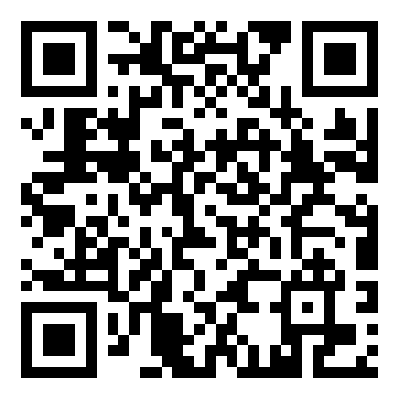 